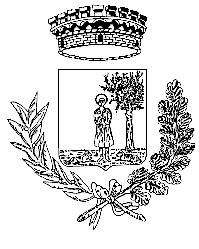 							AL COMUNE DI SAN VITO (SU)								UFFICIO PATRIMONIO									PIAZZA MUNICIPIO 3DOMANDA DI CONCESSIONE, AUTORIZZAZIONE OCCUPAZIONE SUOLO PUBBLICO O ESPOSIZIONE PUBBLICITARIAIl /La sottoscritto/a	C.F. 	DICHIARAdi essere nato/a a	Prov.	il  	di essere residente a	in Via/Piazza	n. 	Telefono	Email/PEC 	in qualità diLegale Rappresentante (oppure)  	della Società/Ass. ne	C.F./P.I. 	con sede legale a	Via/Piazza	n. 	Telefono	Email/PEC 	Consapevole delle sanzioni penali previste per il caso di dichiarazione mendace e di falsità in atti, così come stabilito dall'art. 76 delD.P.R. 445/2000, nonché di quanto previsto dell'art. 75 del medesimo D.P.R. 445/2000CHIEDEai fini dell'applicazione del canone patrimoniale di concessione, autorizzazione o esposizione pubblicitaria di cui al vigente Regolamento Comunale di voler effettuare il seguente tipo di occupazioneDettagli dell’occupazione, esposizione (obbligatorio):Finalità dell'occupazione 	Note 	Il rilascio della presente concessione o autorizzazione è subordinato al pagamento del Canone Unico Patrimoniale previsto.Ai sensi dell’art.7 del Reg. UE 2016/679 (GDPR) Il sottoscritto autorizza il Comune di San Vito al trattamento dei propri dati personali contenuti nell’istanza per le attività finalizzate alla verifica della corretta applicazione delle entrate. In mancanza di tale autorizzazione non sarà possibile procedere all’esame della presente istanza. FIRMA           Data_____________________ALLEGA, IN CASO DI OCCUPAZIONE PERMANENTEPlanimetria in scala idoneamente contestualizzata, mediante rilievo quotato, con l’ambiente urbano edificato e con il sistema viario circostante, che evidenzia le misure e la tipologia della occupazione richiesta, l'ubicazione dell'occupazione rispetto ai luoghi ed ogni elemento ed informazione utile ad individuare l'area oggetto dell'occupazione (indicazione della strada/via e numero civico, forma e dimensioni degli eventuali elementi di arredo (fioriere, frangivento etc.).Data		Firma 	Consapevole delle sanzioni penali previste per il caso di dichiarazione mendace e di falsità in atti, così come stabilito dall'art. 76 delD.P.R. 445/2000, nonché di quanto previsto dell'art. 75 del medesimo D.P.R. 445/2000DICHIARAdi sottostare a tutte le condizioni contenute nel Regolamento Comunale per l’applicazione del canone patrimoniale di concessione, autorizzazione o esposizione pubblicitaria, nelle leggi in vigore ed a tutte le altre norme e prescrizioni che l'Amministrazione Comunale intendesse disporre in relazione alla domanda prodotta ed a tutela del pubblico transito e della pubblica proprietà;di essere a conoscenza delle vigenti tariffe applicate dall’Ente.Data		Firma 	PARERE DI POLIZIA LOCALEVista la presente richiesta si esprime per quanto di competenza il seguente parere:__________________________________________________________________________________________________________________________________________________________________________________________________________________________________________________________________________________________________________Data		Firma 	[ ] Tavoli – sedie – ombrelloni – pertinenze [ ] Gazebo / Banchetto promozionale[ ] Bacheca / Vetrinetta espositiva[ ] Area Cantiere/Allacciamento Utenza [ ] Fioriere / Vaso ornamentale[ ] Ponteggio - Area di cantiere[ ] Tenda Parasole[ ] Sosta Automezzo[ ] Passo Carrabile[ ] Altro (specificare di seguito)  ____________________________________________________________________________________________________________________________________________UbicazioneTipo di OccupazioneDimensioniPeriodo[ ] Temporanea (durata inferiore all'anno)Dal	al[ ] Permanente  	